Verantwoordingsverklaring inwoner Regenwater afkoppel subsidieOm in aanmerking te komen voor een bijdrage (subsidie), op grond van de Uitvoeringsregeling stimuleren afkoppelen hemelwater op private terreinen Sint-Michielsgestel dient u zich eerst in te schrijven bij Met elkaar voor Mekaar of de gemeente.
Daarna dient (een scan van) dit formulier inclusief bijlagen volledig ingevuld en ondertekend opgestuurd te worden naar Met elkaar voor Mekaar (waterteam.mevm@gmail.com) of de gemeente.Gegevens aanvrager
Achternaam en voorletters:	____________________
Straat en huisnummer: 		____________________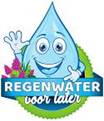 Postcode en woonplaats:	____________________Telefoonnummer(s):		____________________E-mail adres:			____________________IBAN bankrekeningnummer:	____________________Gegevens Woning/Perceel (uitsluitend indien afwijkend van bovenstaand)
Straat en huisnummer:		____________________
Postcode en woonplaats:	____________________Soort af te koppelen verharding(a) en wijze van afkoppelen(b) (doorstrepen wat niet van toepassing is)
a) plat dak / hellend dak / terras / parkeerplaats / overig
b) over de tuin uitlopen / grindkoffer / infiltratiekratten / infiltratievijver / infiltratieput / wadi / overig
Specificeer overig bij (a) of (b) :_______________________________________________________
c) Check en verklaring dat betreffende perceel tot de aangewezen afkoppelgebieden hoort:  Ja / NeeGegevens over het af te koppelen geheel:af te koppelen verhard oppervlak in m²:		_____________aantal m³ waterberging dat gerealiseerd wordt:	_____________datum van voltooiing (zoals beoogd):		_____________Als bijlage toe te voegen:situatie schetsfoto’s van de situatie vooraf ***********************  NA AFRONDING WERKZAAMHEDEN *****************************Datum werkzaamheden gereed:			_____________Als bijlage toe te voegen:specificatie van de projectkosten (bv factuur/bonnen)foto’s van de situatie achterafVerklaringAanvrager verklaart door ondertekening van dit formulier het volgende:toestemming van eigenaar te hebben voor aanpassing zoals aangegeven;geen wateroverlast op aangrenzende percelen te zullen veroorzaken;eventuele voorkomende be- en ontluchtingsproblemen van riool te aanvaardendat de beschreven afkoppeling van regenwater conform bovenstaande is uitgevoerd.Aldus naar waarheid ingevuld op:Datum: ____________		Plaats:  __________________     Handtekening:  _____________